George C. Peñaloza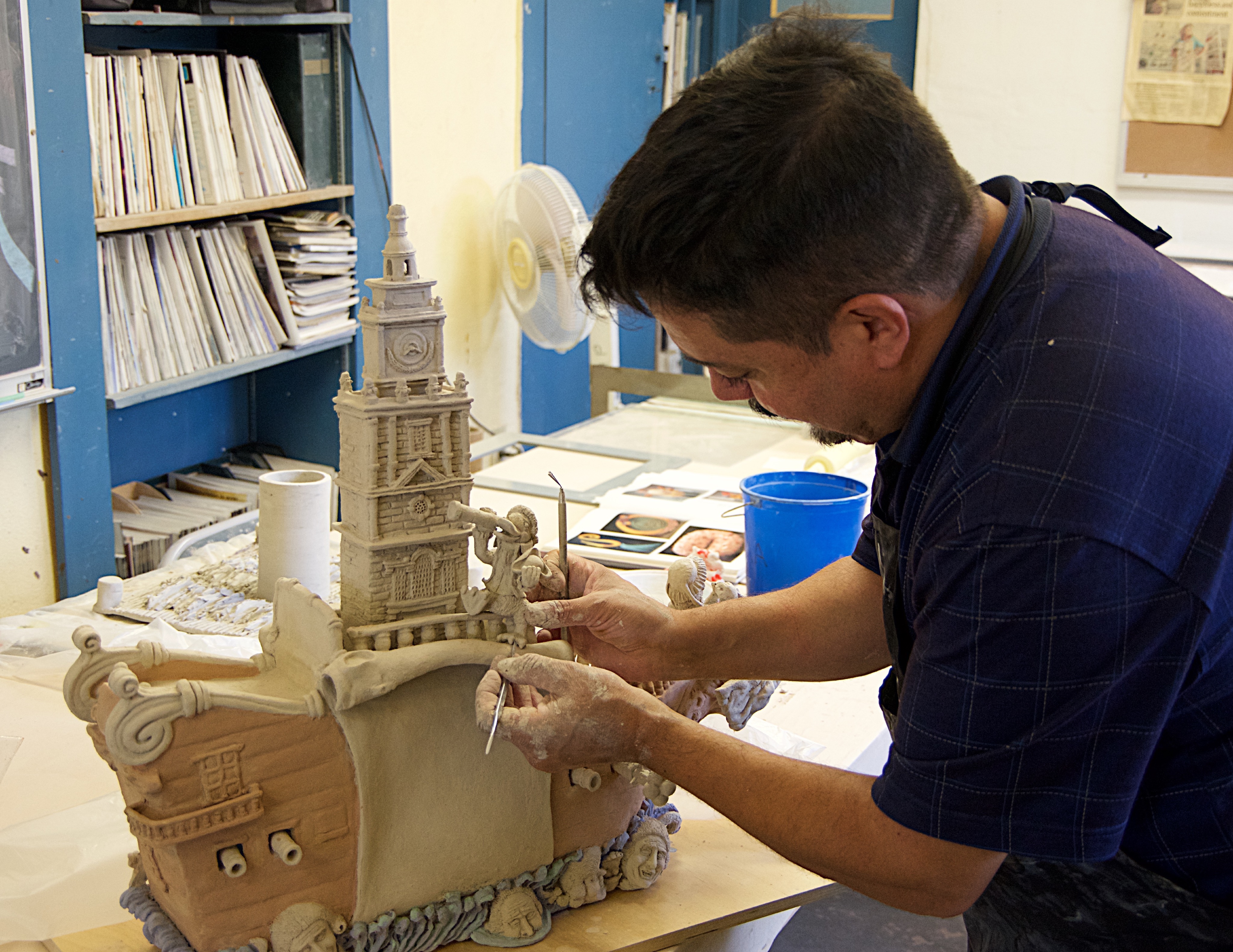 SCULPTURE  •  DESIGN  •  ILLUSTRATIONI have found a way to give voice to my deeper creativity and to bring forth everything within me through the three-dimensional world of ceramic sculpture. My inspirations for working with the free-form and intricate art form of sculpture include fantasy movies and special effects design. Ceramic sculpture gives me an opportunity to give “life” to what exists in my heart and imagination.Accomplishments and Awards2021 Tohono Chul Dia de los Muertos ExhibitionFor the sculpture “Is That All There Is?”2020 Mesa Contemporary Arts Museum’s 41st Annual Contemporary Crafts ExhibitionFor the sculpture Queen Kraken.Juror Patty Haberman2019 Mesa Contemporary Arts Museum’s 40th Annual Contemporary Crafts ExhibitionFor the sculpture ​Inspiration Pride.​ Associate Curator Louiza deCamargo2018 Arizona Biennial Prospectus, Best of StateTucson Museum of ArtGuest Curator Rachel Adler2017 Herberger Theatre Center Phoenix, ArizonaExhibition “Edgy Art”.2016 Tempe Center for Arts, Tempe, AZTempe Biennial: CLAYTwo entries selected.2016  Herberger Theater Center, Phoenix, Arizona, “Face Off” ExhibitionFor the ceramic sculpture “Andy Taking a Ride”.2014 NICHE Professional National Finalist, Sculptural CeramicsPhiladelphia Buyers Market of American Craft2013 Arizona Biennial Prospectus, Best of StateTucson Museum of ArtGuest Curator Rene Paul Barilleaux2013 NICHE Professional National Finalist, Sculptural CeramicsPhiladelphia Buyers Market of American Craft2012 Call to ArtistsPima County Public Library, Joel D. Valdez BranchTucson, Arizona2012 NICHE Professional National Finalist, Sculptural CeramicsPhiladelphia Buyers Market of American Craft2011 Feats of Clay, Merit AwardLincoln Arts FoundationLincoln, California2010 NICHE Student National Finalist, Sculptural CeramicsPhiladelphia Buyers Market of American Craft	2010 NCECA Conference International Invitational Exhibition, “Earth Matters”Moore College of Art and DesignPhiladelphia, PA	 	2009 SandScriptThe Literary/Art Magazine of Pima Community CollegeCategory: Sculpture Portfolio and Back Cover2009 Pima Community College, Best in Three Dimensions CategoryLouise Carlos Bernal Gallery Annual Juried Student ExhibitionTucson, Arizona2008 Pima Community College, Best in Ceramic CategoryLouise Carlos Bernal Gallery Annual Juried Student ExhibitionTucson, Arizona2008 NICHE Student National Finalist, Sculptural CeramicsPhiladelphia Buyers Market of American Craft2007 Arizona Biennial Prospectus, Best of StateTucson Museum of ArtGuest Curator Diane Perry Vanderlip2007 Pima Community College, Best of ExhibitionLouise Carlos Bernal Gallery Annual Juried Student Exhibition 2007Tucson, Arizona2006 Arizona Student Sculpture Competition, Ceramic Sculpture: Mayor’s AwardCarefree, Arizona2006 Arizona Designer Craftsmen Awards for Art in Craft MediaFunded by the Susan Chambers Endowment at the Annual Juried Student Art Exhibition 	Louis Carlos Bernal Gallery - Pima Community College - Tucson, Arizona2003 Greater Phoenix Doll & Ceramic Show, Hand-Built Sculpture, Best of Show, Best of Group Phoenix, Arizona2002 Arizona Designer Craftsmen, Sculpture: Certificate of Merit 	2002 Arizona State Fair, Hand-Built Ceramics: Ann Vaccaro Award, Best of Show, Best of GroupPhoenix, Arizona2001 Greater Phoenix Doll & Ceramic Show, Hand-Built Ceramics: Exhibitors Association AwardPhoenix, Arizona1999 Greater Phoenix Doll & Ceramic Show, Hand-Built Ceramics: Best of Show, High First Place and Best of GroupPhoenix, Arizona1997 Greater Phoenix Doll & Ceramic Show, Hand-Built Ceramics: Prestigious Judges Award, Best of Show, High First Place and Best of GroupPhoenix, Arizona1994 Arizona Ceramic Artists Association, Hand-Built Ceramics: Best of ClassPhoenix, Arizona1981 Jobs for Arizona Graduates Poster Competition, First Place: Regional and StateGalleries and Exhibitions2021Tucson Jewish Community Center          The Art of Sculpture2021 Tohono Chul          Dia de Los Muertos2014 BICAS Presents: Tucson Sculpture FestivalCurator Tanya RichDetails Art & Design Tucson, ArizonaVickie and Michael Schwager (520) 577-1994Raices Taller 222 Art Gallery & WorkshopTucson, Arizona  Cessi Taller (520) 888-5335Obsidian GalleryTucson, Arizonawww.obsidian-gallery.cominfo@obsidian-gallery.comMonica Prillaman  (520) 241-3987Publications2017 Desert Leaf Magazine  Tucson Arizona2014 American Art Collector2014 BICAS Presents: Tucson Sculpture FestivalCatalog2006 SandScriptThe Literary/Art Magazine of Pima Community College2009 SandScriptThe Literary/Art Magazine of Pima Community CollegeEducationPima Community CollegeAssociate’s Degree, Fine Arts, September 2010The Art Center of TucsonCertificate of Completion, March 1995Art Instruction SchoolMinneapolis, MNCertificate of Completion, August 1980